Overview of Year 1 Curriculum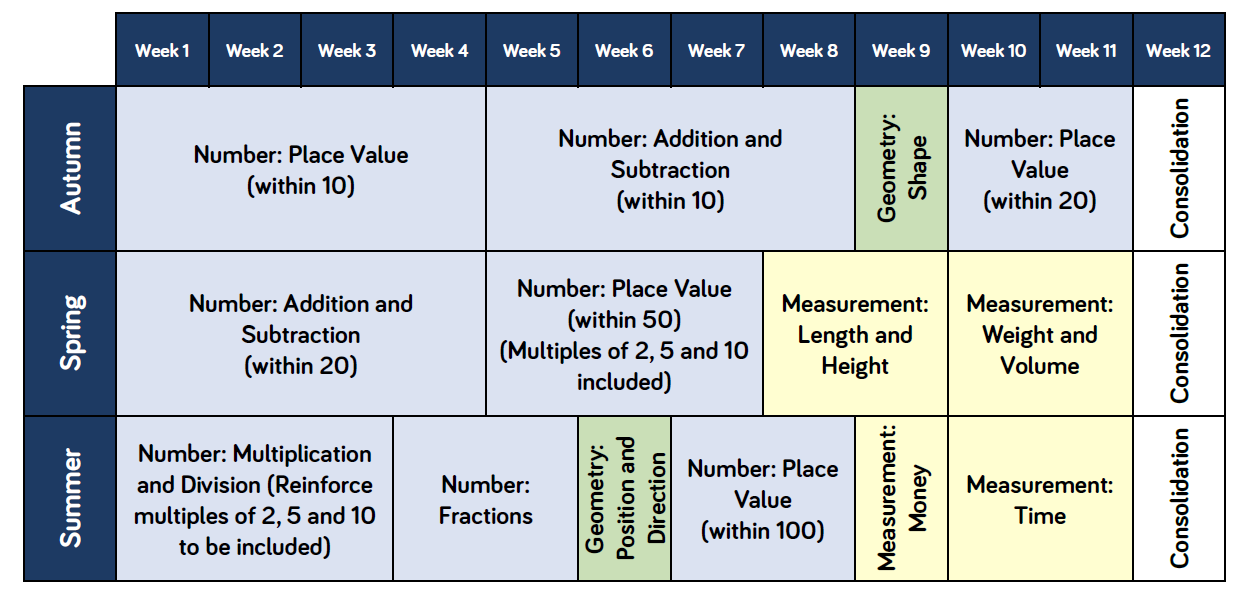 